  REFERAT AF KONSTITUERENDE BESTYRELSESMØDE DEN 2. NOVEMBER 2022.Til stede:  Robert Melander, Morten Petersen, Ole Petersen, Randi Petersen, H.C. Rasmussen.  DAGSORDEN:ROBERT MELANDER, FORMAND FOR BESTYRELSEN.GENERALFORSAMLINGEN DEN 30. OKTOBER 2022. Den netop afholdte generalforsamling blev drøftet. Der var generel glæde over, at den linie, som bestyrelsen har lagt, og som der er handlet ud fra igennem de seneste år, har stor opbakning blandt andelshaverne. Ikke mindst blev der udtrykt glæde over, at økonomien er blevet så god, som den er, og også tegner virkeligt lovende fremover.BESTYRELSEN KONSTITUERER SIG.Bestyrelsen konstituerede sig således:Formand: Robert Melander, Stationsvej nr. 75. (Valgt på generalforsamlingen).Næstformand: H. C. Rasmussen, Stationsvej nr. 23.Sekretær: Ole Petersen, Stationsvej nr. 79.Bestyrelsesmedlem: Morten A. Petersen, Stationsvej nr. 73.Bestyrelsesmedlem: Randi S. Petersen, Stationsvej nr. 71,1 – dør 3.Bestyrelsen fordelte arbejdsopgaverne mellem sig – se vedhæftede bilag.VEDTAGELSE AF FORRETNINGSORDEN.Bestyrelsen besluttede enstemmigt at fortsætte med den nuværende forretningsorden.NY HÅNDVÆRKERLISTE.Vedhæftet dette referat.EVENTUELT.Tak til Charlotte Frederiksen og Joan Markmann fordi de har ladet sig vælge som suppleanter på den netop afholdte generalforsamling.Som tidligere meddelt afholdes der dialogmøde søndag den 13. november kl. 14 i Marinehuset, Sydhavnsvej 80.ALLE BEBOERE ØNSKES ET FORTSAT FINT EFTERÅR OG PÅ GENSYN TIL DIALOGMØDET!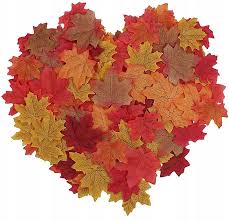        Med venlig hilsen             Bestyrelsen.